Vocabulary trainingA : Fill in the gaps a) He lives in the suburb of New York and has to ___________ by train for one hour every morning.b) I went to a ___________ to do all my shopping. c) The house was easy to see becuase of its _________.d) Very tall buildings are called ________________e) Turn left at the next ______________Solution: commute, mall, height, skyscraper, crossing)B: Translate (Achtung: gesuchte Wörter grösstenteils nicht im Voci, nur in der Unit)(Solution: build, dangerous, either/both, nightmare, bite, building, painter, tall, writer, take part in)C: Sorting (Achtung: Viele Wörter nicht im Voci, sondern nur in der Unit)neighbourhood, pros and cons, poet, contruct, design, suburb, argument, storey,	writer, tower, painter, floor, background noise, storeybuilding: skyscraper, storey, floor, tower, contructart: writer, poet, painter, designcity life: background noise, suburb, neighbourhood,opinion : pros and cons, argumentD: Out and about New York City (G/E)These are the words in American English. Search the words in British English with the same meaning. parking lot	downtown	intersectionground floor	apartment	yardvacation	elevator	truckcellphone	freeway	sidewalktrash can	cab	subway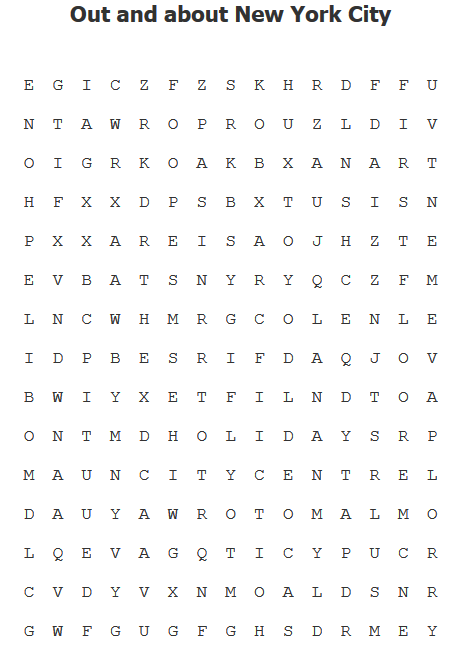 Solution :E G + C + + + + K + R + F F + N + A + R + + R + U + L D I + O I + R + O A + B + A N + R T H + X + D P S B + T U + + S N P + + A R E I S + O + + + T E E + + A T S N + R + + + + F M L + C + H + + G + O + + + L E I + + B + + R + + + A + + O V B + I + + E T F I L + D + O A O N + + D H O L I D A Y S R P M + + N C I T Y C E N T R E L + + U Y A W R O T O M + + + O + + + + + + + + + + + + + + R + + + + + + + + + + + + + + R + + + + + + + + + + + + + + Y EnglishDeutschItalianobauencostruiregefährlichpericolosobeideentrambider Albtrauml’incuboder Bissil morsodas Gebäudel’edificioder Maleril pittoregross, hochaltroder Schriftstellerl’autore, lo scrittoreteilnehmenparteciparebuilding
artcity lifeopinion